Charity Gift Aid Declaration – multiple donation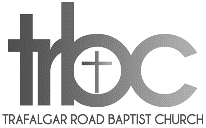 Boost your donation by 25p of Gift Aid for every £1 you donateGift Aid is reclaimed by the charity from the tax you pay for the current tax year. Your address is needed to identify you as a current UK taxpayer.My details:Title ___________ 	Forename(s) ____________________________________________			Surname ________________________________________________Full Home Address __________________________________________________________________________________________________ Postcode _______________________Please treat as Gift Aid donations all qualifying gifts of money madeToday       in the past four years        in the future    Please tick all boxes you wish to applyName of charity: Trafalgar Road Baptist ChurchI am a UK taxpayer and understand that if I pay less Income Tax and/or Capital Gains Tax than the amount of Gift Aid claimed on all my donations in that tax year it is my responsibility to pay any difference. Signature __________________________________________ Date ________________Please notify the treasurer of TRBC if you:Want to cancel this declarationChange your name or home addressNo longer pay sufficient tax on your income and/or capital gainsIf you pay Income Tax at the higher or additional rate and want to receive the additional tax relief due to you, you must include all your Gift Aid donations on your Self-Assessment tax return or ask HM Revenue and Customs to adjust your tax code. Pleas return this form to the treasurer c/o the church office. 